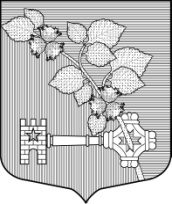 АДМИНИСТРАЦИЯВИЛЛОЗСКОГО ГОРОДСКОГО ПОСЕЛЕНИЯЛОМОНОСОВСКОГО РАЙОНАПОСТАНОВЛЕНИЕ № 433 «24» августа 2022 г.                               		                                           гп. Виллози«О внесении изменений в Постановление от 12.08.2022 № 405  «Об определении управляющей организации для управления многоквартирным домом, в отношении которого собственниками помещений в многоквартирном доме не выбран способ управления таким домом или выбранный способ не реализован, не определена управляющая организация и установлении размера платы за содержание жилого помещения»В соответствии с Жилищным кодексом Российской Федерации, Федеральным законом от 06.10.2003 г. № 131-ФЗ «Об общих принципах организации местного самоуправления в Российской Федерации», Постановлением Правительства Российской Федерации от 21.12.2018г. № 1616 «Об утверждении Правил определения управляющей организации для управления многоквартирным домом, в отношении которого собственниками помещений в многоквартирном доме не выбран способ управления таким домом или выбранный способ управления не реализован, не определена управляющая организация, и о внесении изменений в некоторые акты Правительства Российской Федерации», руководствуясь Уставом муниципального образования Виллозское городское поселение Ломоносовского муниципального района Ленинградской области, Положением об администрации, в связи с изменением адресации многоквартирного дома, администрация ПОСТАНОВЛЯЕТ:В пункте 1 Постановления от 12.08.2022 г. № 405 адрес «Ленинградская область, Ломоносовский район, Виллозское городское поселение, в/г Горелово, Волхонское шоссе д.8 лит.И» изменить на адрес «Российская Федерация, Ленинградская область, Ломоносовский муниципальный район, Виллозское городское поселение, ш. Волхонское, д. 8».  Разместить настоящее постановление на официальном сайте муниципального образования Виллозское городское поселение по электронному адресу: www.villozi-adm.ru. и в государственной информационной системе жилищно-коммунального хозяйства.Направить настоящее постановление в адрес ООО «ГК Д.О.М. Юг» и в Комитет государственного жилищного надзора и контроля Ленинградской области.Настоящее постановление вступает в силу со дня его подписания.Контроль за исполнением настоящего постановления возложить на начальника отдела ЖКХ, строительства и землепользования – Р.Ю. Васильева. Глава администрацииВиллозского городского поселения          С.В. Андреева